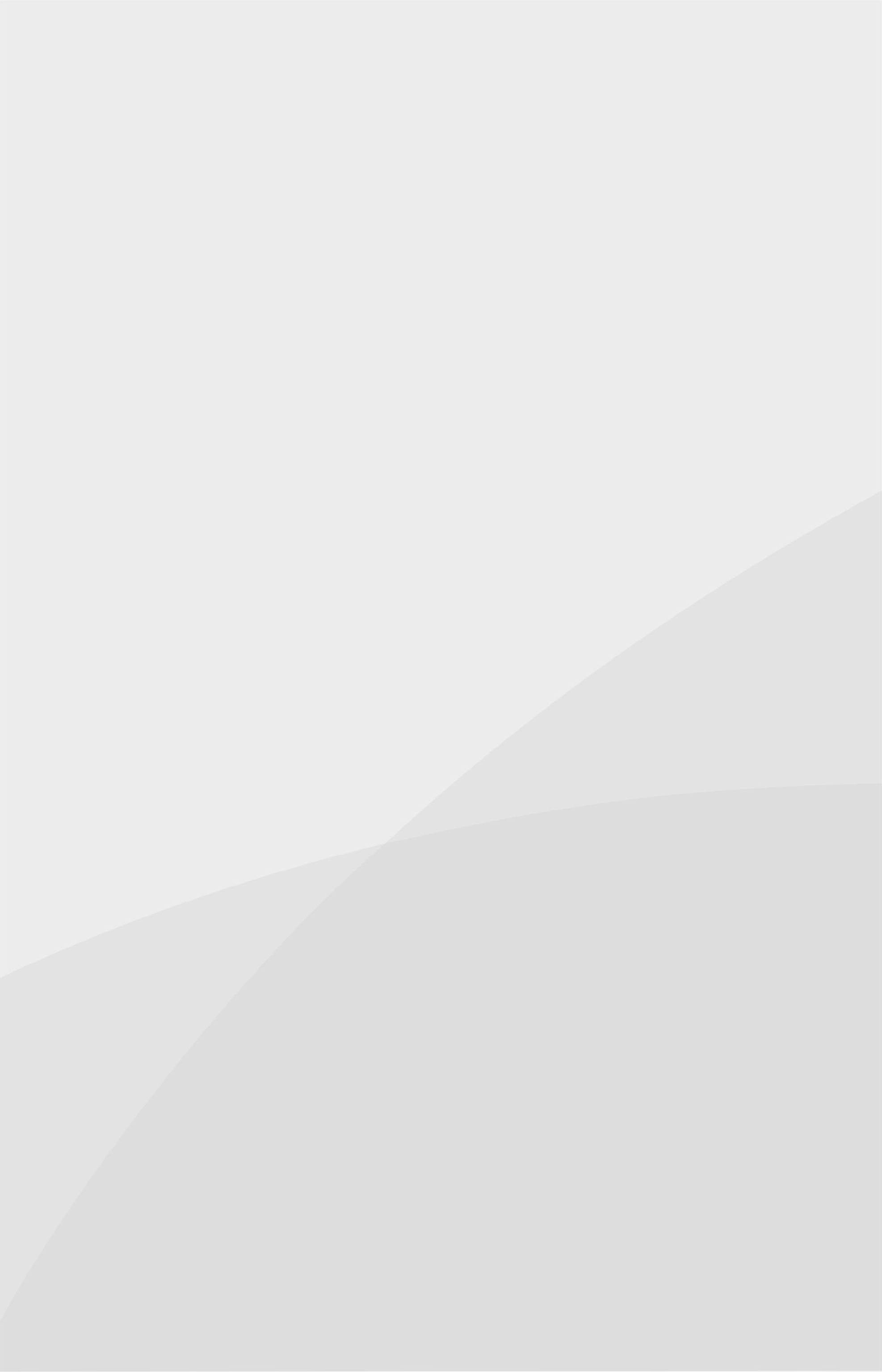 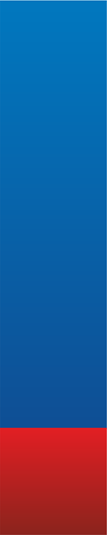 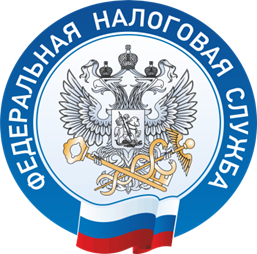 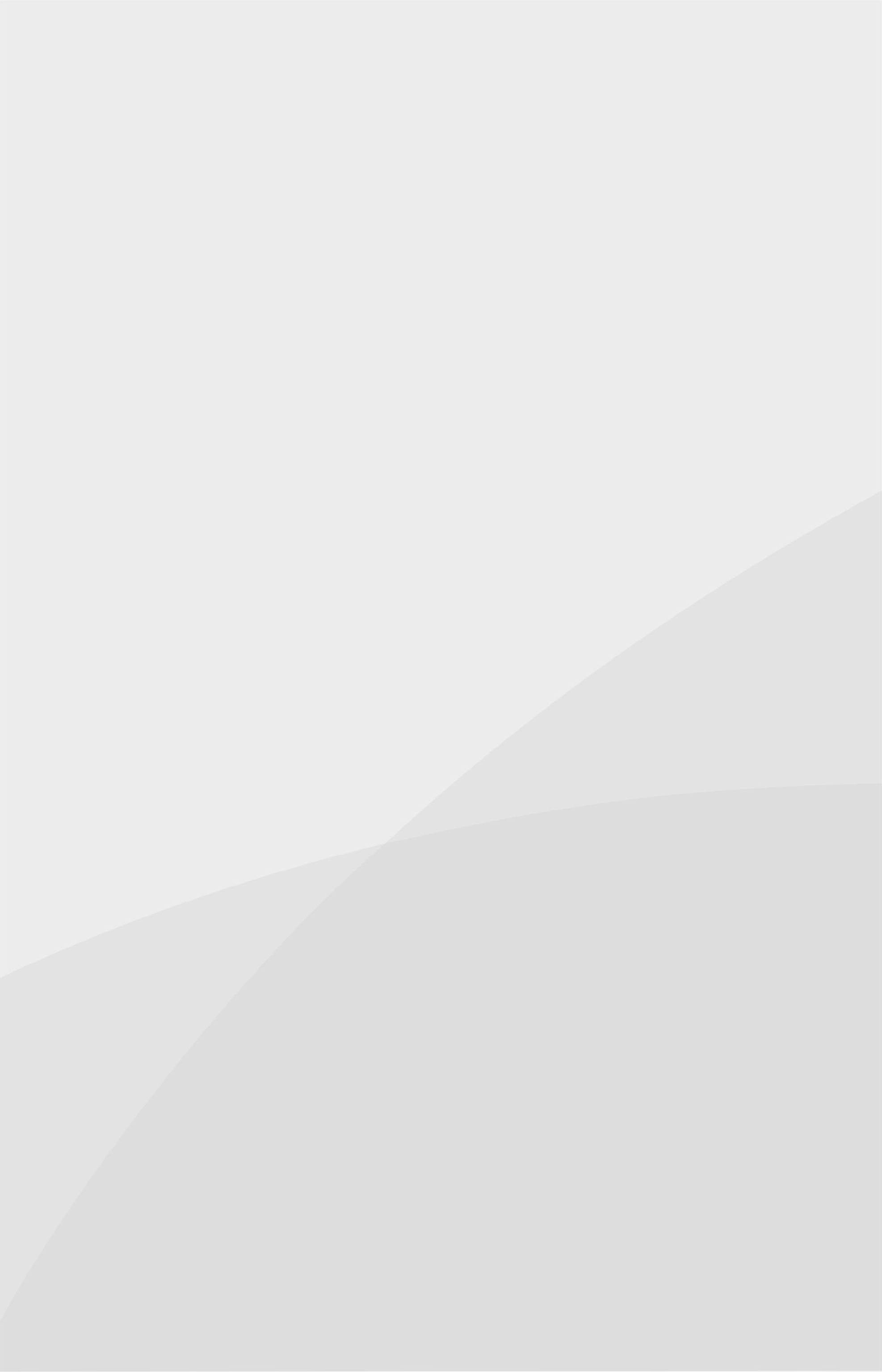 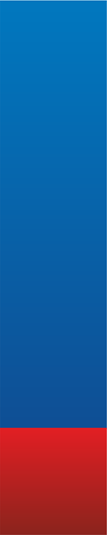       МЕЖРАЙОННАЯ ИФНС РОССИИ № 1ПО ОРЕНБУРГСКОЙ ОБЛАСТИУважаемые налогоплательщики!Межрайонная ИФНС России №1 по Оренбургской области напоминает Вам, что для сдачи отчетности за 2019 год установлены следующие сроки:       Налоговая декларация по транспортному налогу             за 2019 – 03.02.2020 года;        Налоговая декларация по земельному налогу             за 2019 – 03.02.2020 года;        Налоговая декларация по налогу на имущество            организаций за 2019 год – 30.03.2020 года8(35352) 2-37-75				www.nalog.ru